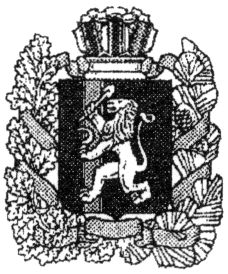 ПОСТАНОВЛЕНИЕГЛАВЫ ИВАНОВСКОГО СЕЛЬСОВЕТАПартизанского района Красноярского края21.09.2022                              д.Ивановка                                № 38– пОб утверждении Положения о порядкеПроведения противопожарной пропаганды на территории Ивановского сельсовета           В соответствии с Федеральным законом от 21 декабря 1994 года № 69-ФЗ «О пожарной безопасности», в целях упорядочения организации и проведения противопожарной пропаганды на территории Ивановского сельсовета, руководствуясь ст.ст. 6 и 6.1 Устава Ивановского сельсовета, ПОСТАНОВЛЯЮ:    1. Утвердить Положение о порядке проведения противопожарной пропаганды на территории Ивановского сельсовета. (Приложение1)   2. Контроль за выполнением данного постановления оставляю за собой.   3.Постановление вступает в силу со дня его официального опубликования в периодическом печатном средстве массовой информации для опубликования муниципальных правовых актов органов и должностных лиц местного самоуправления сельсовета «Вестник Ивановского сельсовета» и подлежит размещению на официальном сайте Ивановского сельсовета http://partizan-ivanovka.ru/   в сети Интернет.Глава Ивановского сельсоветаПартизанского района                                                     Е.Ю.КоваленкоПриложение № 1 
к Постановлению главы Ивановского сельсовета 
от 21.09.2022 г. № 38-пПОЛОЖЕНИЕ о порядке проведения противопожарной пропаганды на территории Ивановского сельсовета 1. ОБЩИЕ ПОЛОЖЕНИЯ1. Положение о порядке проведения противопожарной пропаганды на территории Ивановского сельсовета (далее - Положение) разработано в соответствии с действующим законодательством Российской Федерации в области пожарной безопасности и определяет цели и порядок ведения противопожарной пропаганды на территории муниципального образования.2. В настоящем Положении применяются следующие понятия:противопожарная пропаганда - целенаправленное информирование общества о проблемах и путях обеспечения пожарной безопасности, осуществляемое через средства массовой информации, посредством издания и распространения специальной литературы и рекламной продукции, не запрещенных законодательством Российской Федерации, форм информирования населения;инструктаж по пожарной безопасности - ознакомление работников (служащих) организаций и населения с инструкциями по пожарной безопасности. 2. ОРГАНИЗАЦИЯ ПРОТИВОПОЖАРНОЙ ПРОПАГАНДЫ3. Противопожарная пропаганда проводится с целью внедрения в сознание людей существования проблемы пожаров, формирования общественного мнения и психологических установок на личную и коллективную ответственность за пожарную безопасность.4. В соответствии с действующим законодательством противопожарную пропаганду проводят:- местная администрация Ивановского сельсовета;- добровольная пожарная охрана;- организации независимо от форм собственности.Для проведения противопожарной пропаганды могут использовать возможности общественных организаций.5. Противопожарная пропаганда осуществляется:1) местной администрацией Ивановского сельсовета посредством:изготовления и распространения среди населения противопожарных памяток, листовок;методического обеспечения деятельности лиц в области противопожарной пропаганды;проведения учебно-методических занятий, семинаров и конференций;размещения в объектах муниципальной собственности (здравоохранения, образования, культуры, общежитиях) уголков (информационных стендов) пожарной безопасности;изготовления и размещения на улицах населенных пунктов стендов социальной рекламы по пожарной безопасности;привлечения средств массовой информации;использования иных средств и способов, не запрещенных законодательством Российской Федерации.6. Администрация Ивановского сельсовета осуществляет тесное взаимодействие с органами государственной власти, пожарной охраной, организациями независимо от форм собственности с целью проведения противопожарной пропаганды.7. Уголки (информационные стенды) пожарной безопасности должны содержать информацию об обстановке с пожарами на территории муниципального образования, примеры происшедших пожаров с указанием трагических последствий, причин их возникновения, фотографии последствий пожаров с указанием причин их возникновения, рекомендации о мерах пожарной безопасности применительно к категории посетителей организации (объекта), времени года, с учетом текущей обстановки с пожарами.8. Противопожарная пропаганда, проводится за счет средств бюджета муниципального образования. 3. ПОРЯДОК ПРОВЕДЕНИЯ ПРОТИВОПОЖАРНОЙ ПРОПАГАНДЫ9. Функции организации противопожарной пропаганды на территории Ивановского сельсовета возлагаются на местную администрацию муниципального образования.Местная администрация Ивановского сельсовета с целью организации противопожарной пропаганды:1) осуществляет взаимодействие и координирует деятельность организаций, в том числе различных общественных формирований, и граждан;2) информирует население о проблемах и путях обеспечения первичных мер пожарной безопасности;3) осуществляет методическое сопровождение деятельности по обучению населения мерам пожарной безопасности;4) в пределах своей компетенции контролирует реализацию на территории муниципального образования требований нормативных правовых актов, регламентирующих деятельность по противопожарной пропаганде.